附表十一1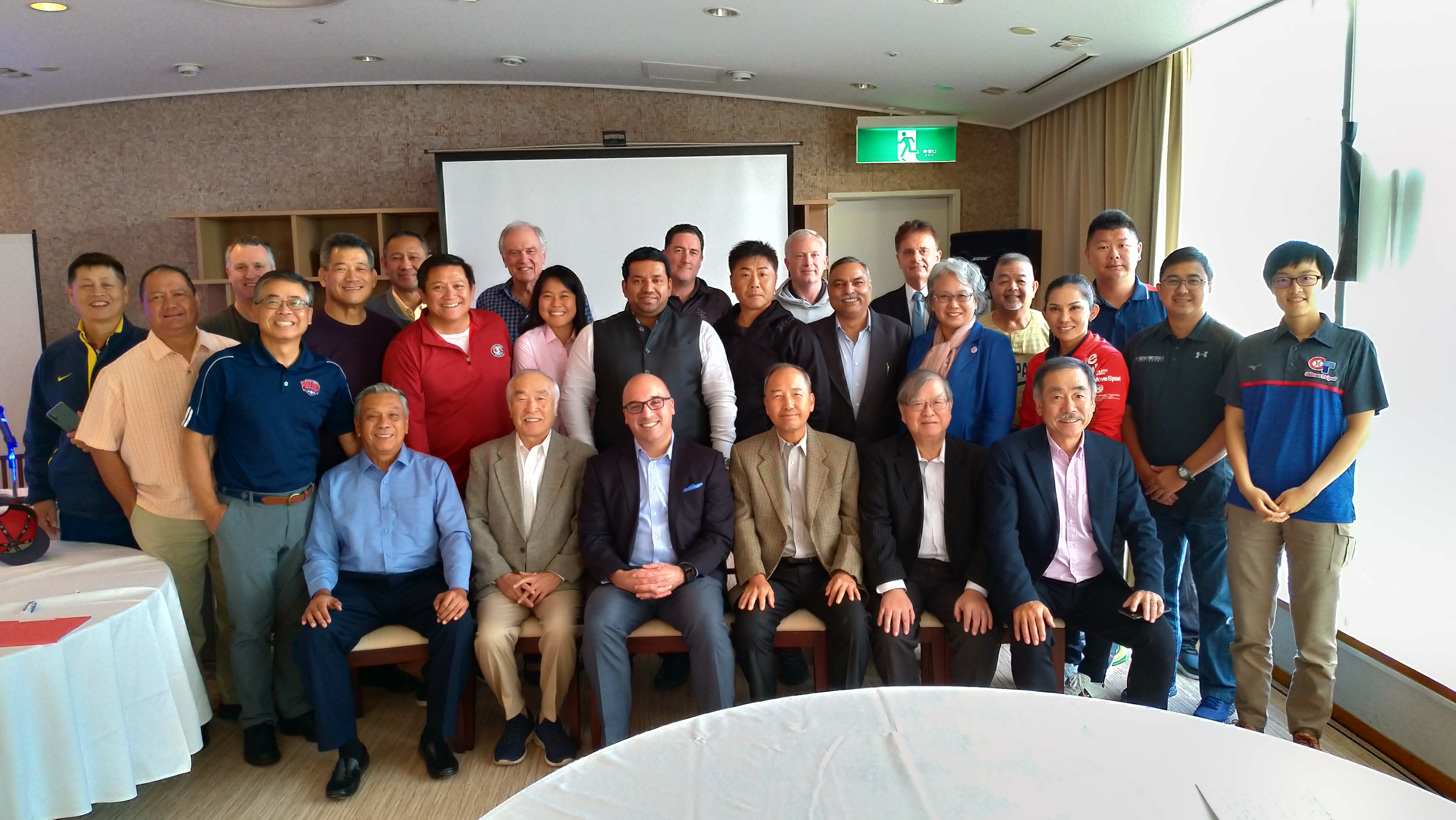 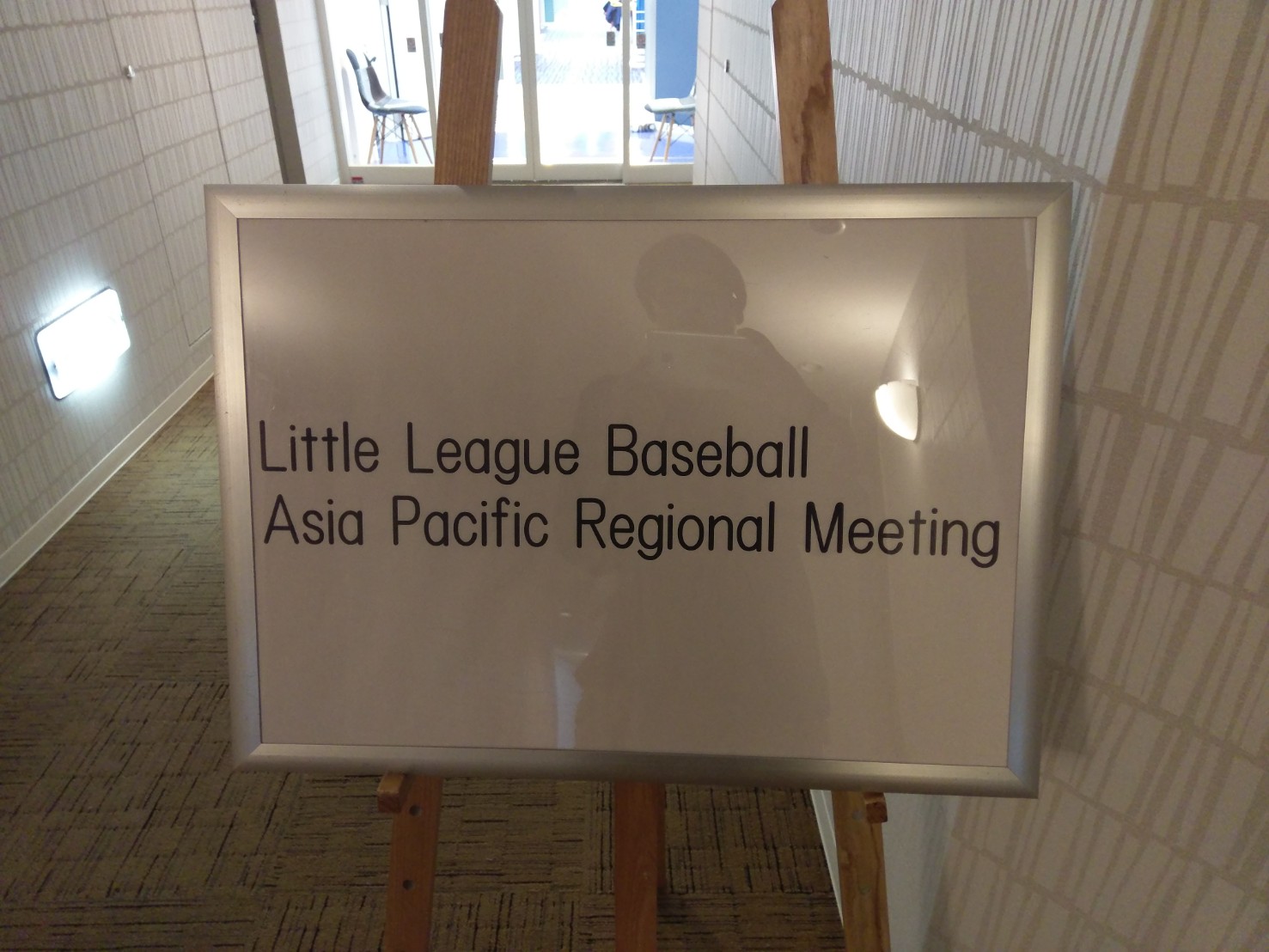 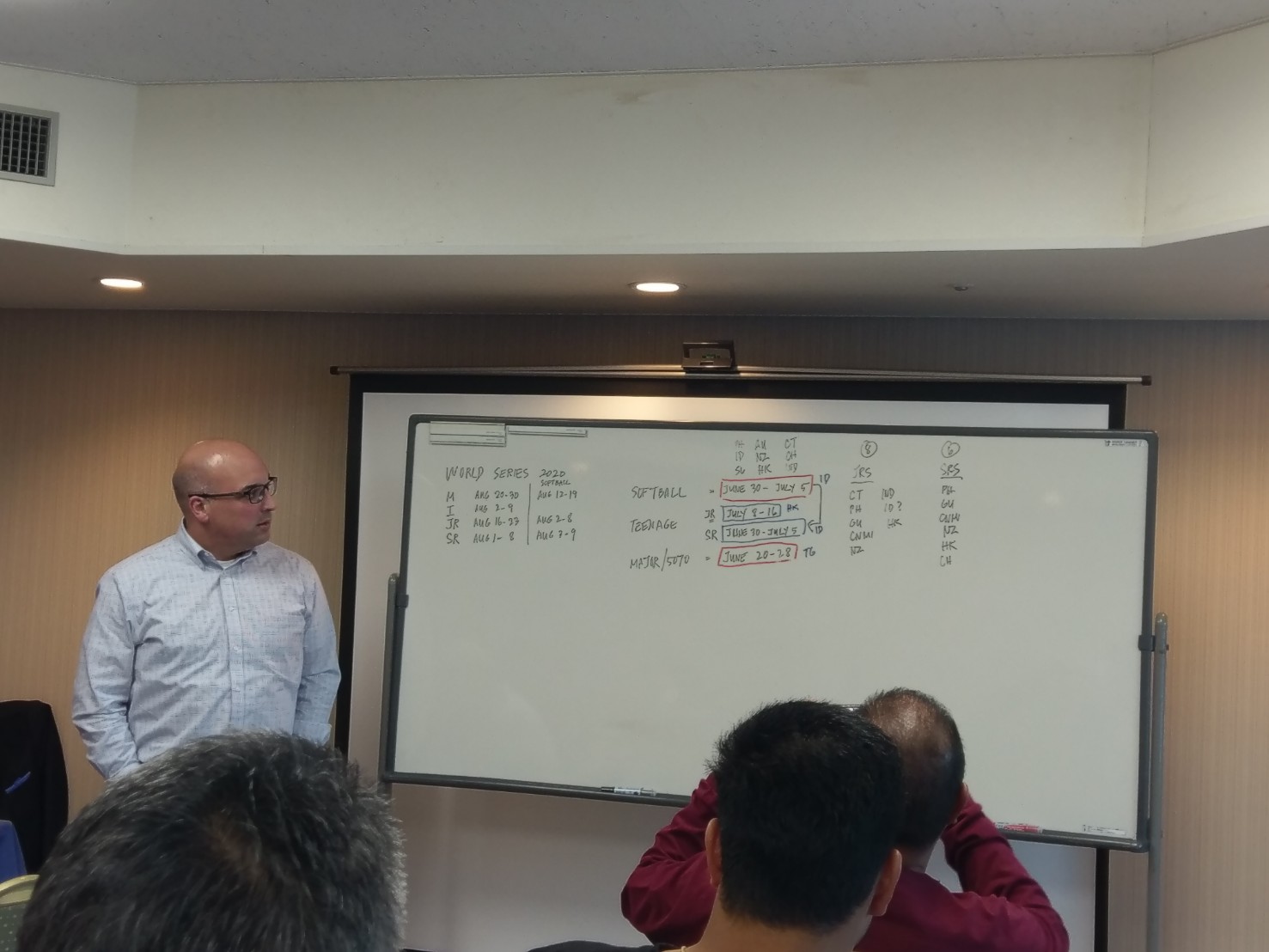 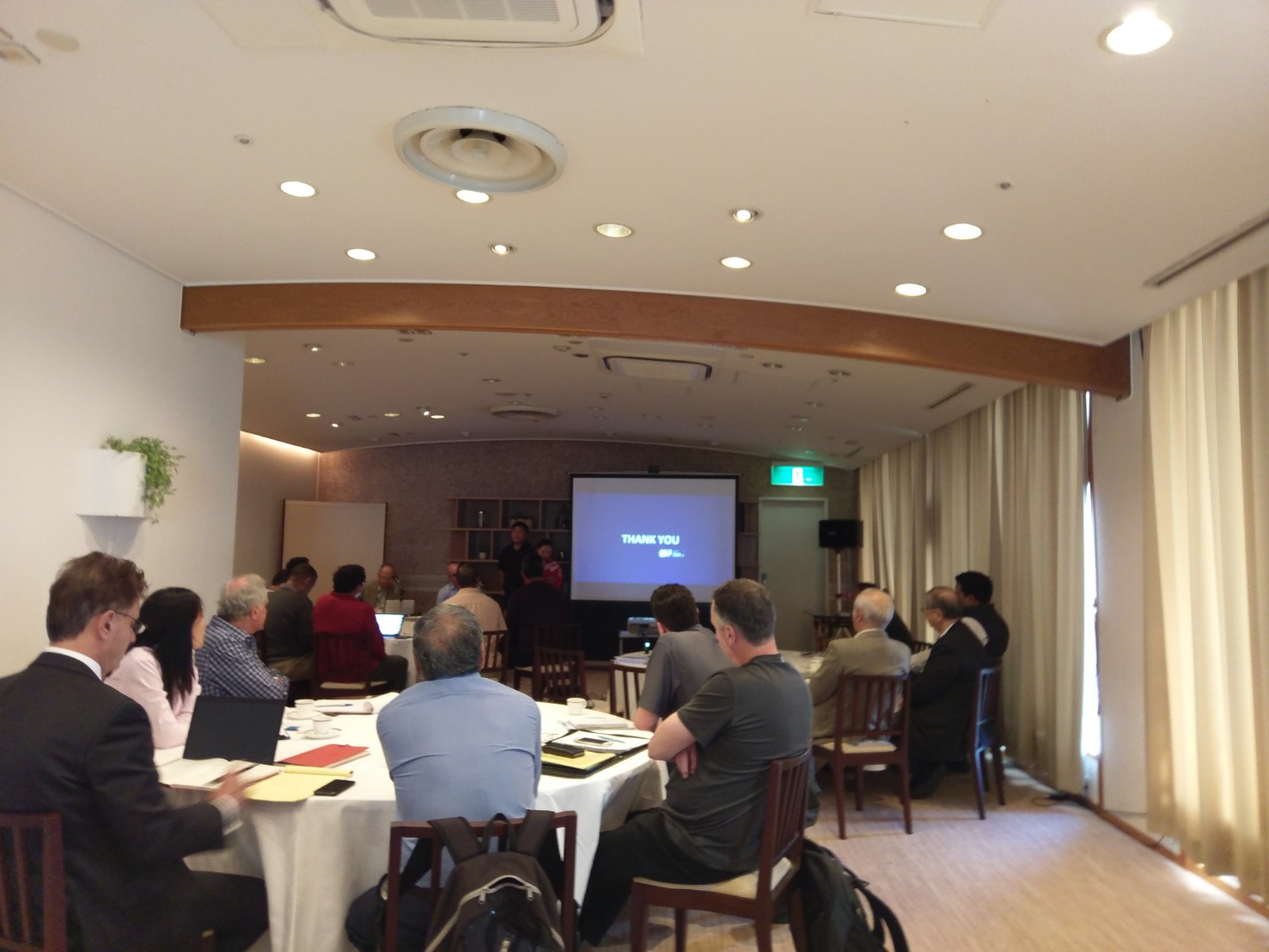 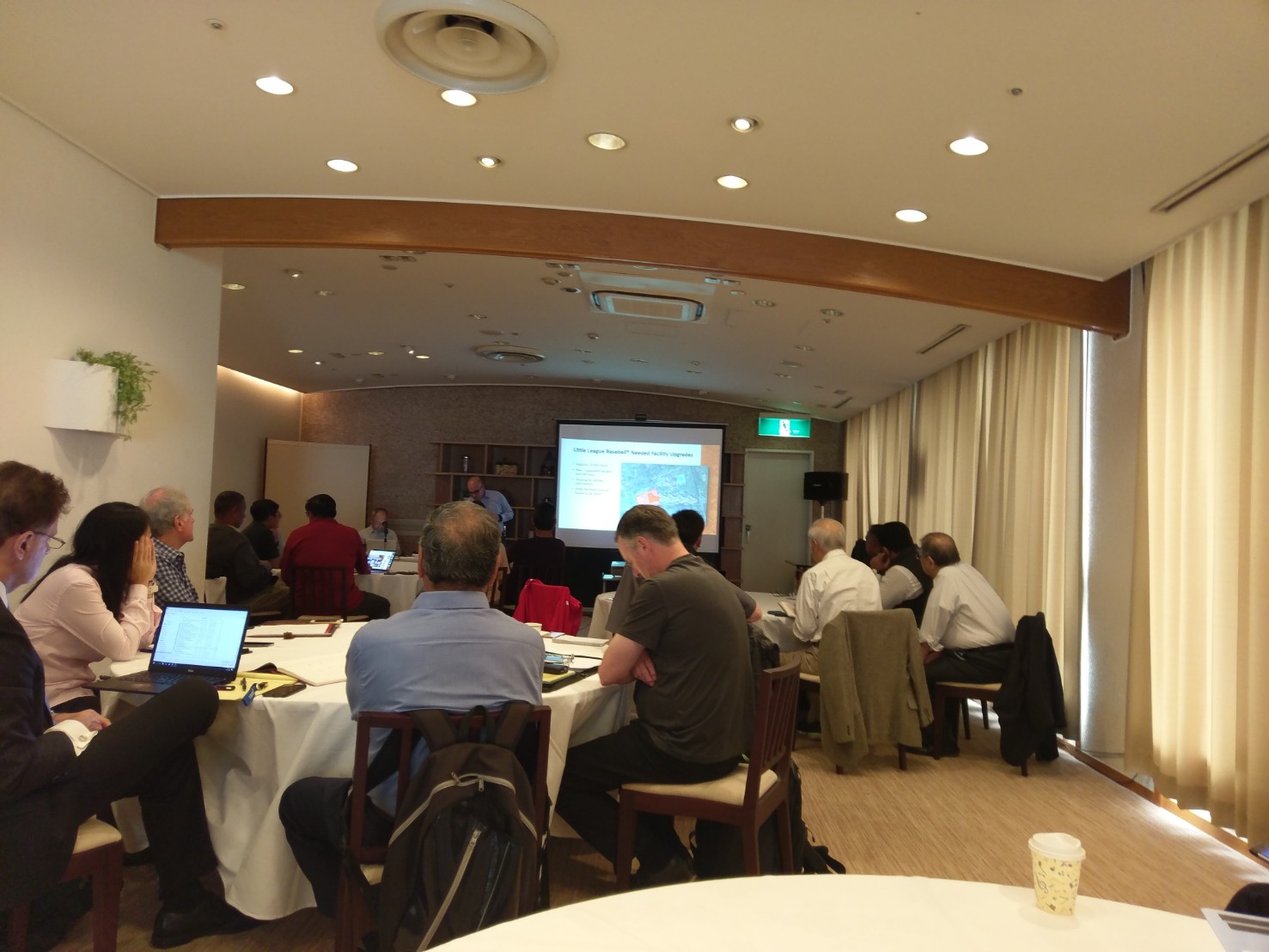 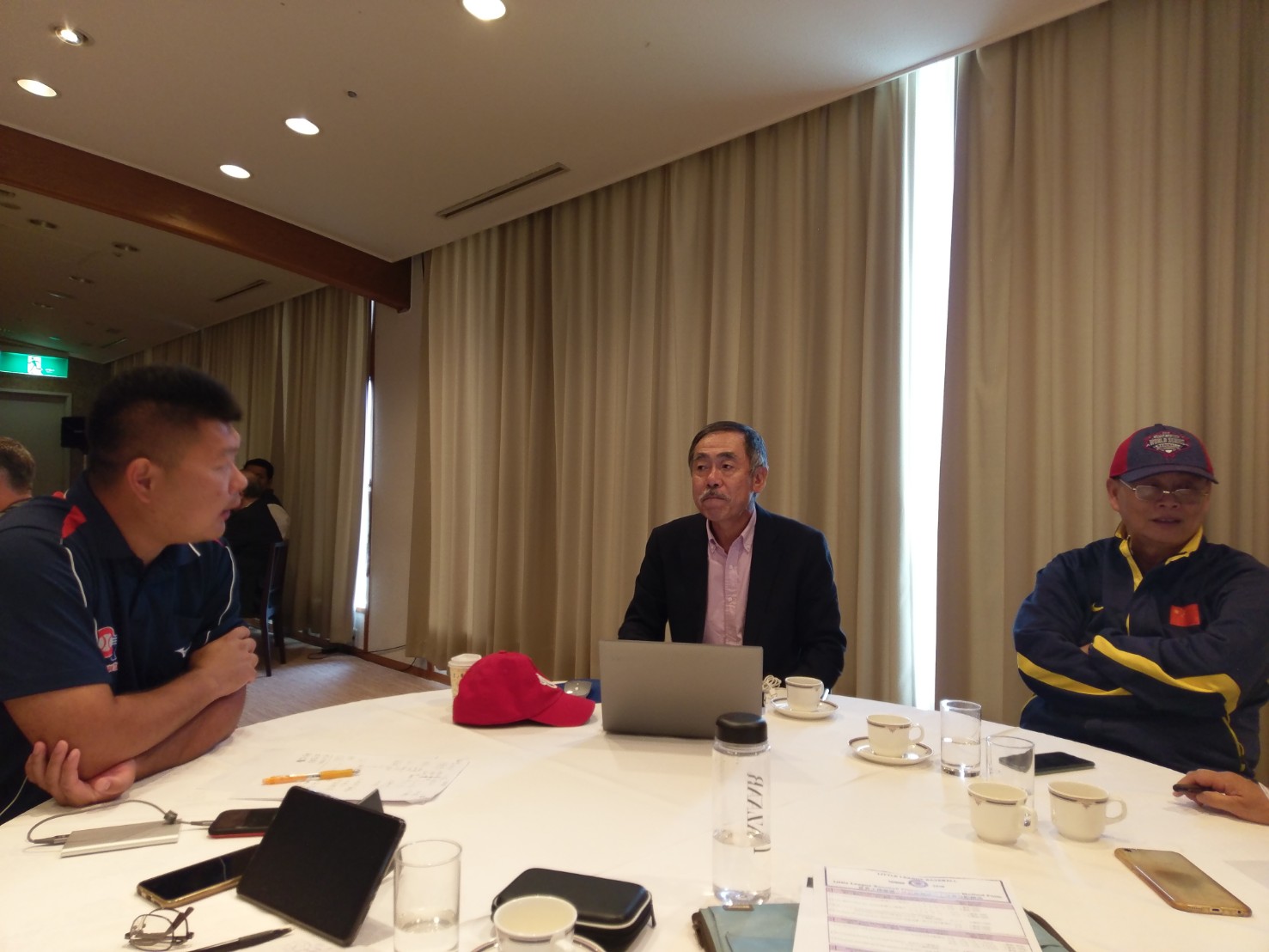 中華民國壘球協會108年度出席2019世界少棒(壘)聯盟亞太區會議 會議報告表中華民國壘球協會108年度出席2019世界少棒(壘)聯盟亞太區會議 會議報告表中華民國壘球協會108年度出席2019世界少棒(壘)聯盟亞太區會議 會議報告表中華民國壘球協會108年度出席2019世界少棒(壘)聯盟亞太區會議 會議報告表中華民國壘球協會108年度出席2019世界少棒(壘)聯盟亞太區會議 會議報告表中華民國壘球協會108年度出席2019世界少棒(壘)聯盟亞太區會議 會議報告表中華民國壘球協會108年度出席2019世界少棒(壘)聯盟亞太區會議 會議報告表中華民國壘球協會108年度出席2019世界少棒(壘)聯盟亞太區會議 會議報告表中華民國壘球協會108年度出席2019世界少棒(壘)聯盟亞太區會議 會議報告表會	議	名	稱會	議	名	稱中文：2019世界少棒(壘)聯盟亞太區會議中文：2019世界少棒(壘)聯盟亞太區會議中文：2019世界少棒(壘)聯盟亞太區會議中文：2019世界少棒(壘)聯盟亞太區會議中文：2019世界少棒(壘)聯盟亞太區會議中文：2019世界少棒(壘)聯盟亞太區會議中文：2019世界少棒(壘)聯盟亞太區會議會	議	名	稱會	議	名	稱英文：Baseball Asia Pacific Regional Meeting 2019英文：Baseball Asia Pacific Regional Meeting 2019英文：Baseball Asia Pacific Regional Meeting 2019英文：Baseball Asia Pacific Regional Meeting 2019英文：Baseball Asia Pacific Regional Meeting 2019英文：Baseball Asia Pacific Regional Meeting 2019英文：Baseball Asia Pacific Regional Meeting 2019會	議	地	點會	議	地	點日本東京日本東京日本東京日本東京日本東京日本東京日本東京會	議	日	期會	議	日	期2019年11月15日至11月16日2019年11月15日至11月16日2019年11月15日至11月16日2019年11月15日至11月16日2019年11月15日至11月16日2019年11月15日至11月16日2019年11月15日至11月16日出	返	國日	期出	返	國日	期2019年11月14日至2019年11月17日2019年11月14日至2019年11月17日2019年11月14日至2019年11月17日出席代表姓名出席代表姓名徐國華徐國華出	返	國日	期出	返	國日	期2019年11月14日至2019年11月17日2019年11月14日至2019年11月17日2019年11月14日至2019年11月17日出席代表職稱出席代表職稱競賽組組長競賽組組長總會會員國數：30總會會員國數：30總會會員國數：30總會會員國數：30總會會員國數：30總會會員國數：30總會會員國數：30總會會員國數：30總會會員國數：30出席本次會議會員國數：14出席本次會議會員國數：14出席本次會議會員國數：14出席本次會議會員國數：14出席本次會議會員國數：14出席本次會議會員國數：14出席本次會議會員國數：14出席本次會議會員國數：14出席本次會議會員國數：14出席人員：本會競賽組組長徐國華、本會行政組組長張碩君，共2名。會議主要討論要點及決議事項（附議程）：1.歡迎杜拜及中華民國壘球協會新加入。2.為推廣12至16歲年齡層之女子壘球隊，總部將協助各地區製作宣傳印刷品和創意素材。3.世界少棒壘總會藉由使用社交媒體，利用在線註冊等聯繫方式，整合比賽賽程、設備場地租賃等項目。4.若地區賽事與服務供應商簽定有關廣告或贊助等合約，需通知總部。5.有關數據中心的功能：賽制表註冊、地圖及資料查訊，比賽宣誓書亦須經由網路繳交。6. Mr. Michael Kim被任命為高級顧問，接替退休的地區總監B.H.Chow。7.2020年的規則書可藉由新開發的APP取得並閱讀。8.Tournament Director(D.A.)錦標賽總監，負責賽程規劃/審查宣誓書/提供合格的球具/認證比賽場地/制定雨備替代賽程/監督比賽的各個級別(區、州等)，皆須以電子方式完成以確保準確性。若要沒收比賽應由總部決定，不可直接沒收。總部提供24小時的諮詢服務，比賽期間請確保參與者的飲食和衛生狀況。9.世界少棒壘總會將建立有系統的裁判員資料，並開展T Ball聯盟。10.2020年8月將召開亞太區前期會議，討論亞太區永久會址。11.下次會議預定在泰國舉行。12.討論明年各區賽事及參加隊伍數量。出席人員：本會競賽組組長徐國華、本會行政組組長張碩君，共2名。會議主要討論要點及決議事項（附議程）：1.歡迎杜拜及中華民國壘球協會新加入。2.為推廣12至16歲年齡層之女子壘球隊，總部將協助各地區製作宣傳印刷品和創意素材。3.世界少棒壘總會藉由使用社交媒體，利用在線註冊等聯繫方式，整合比賽賽程、設備場地租賃等項目。4.若地區賽事與服務供應商簽定有關廣告或贊助等合約，需通知總部。5.有關數據中心的功能：賽制表註冊、地圖及資料查訊，比賽宣誓書亦須經由網路繳交。6. Mr. Michael Kim被任命為高級顧問，接替退休的地區總監B.H.Chow。7.2020年的規則書可藉由新開發的APP取得並閱讀。8.Tournament Director(D.A.)錦標賽總監，負責賽程規劃/審查宣誓書/提供合格的球具/認證比賽場地/制定雨備替代賽程/監督比賽的各個級別(區、州等)，皆須以電子方式完成以確保準確性。若要沒收比賽應由總部決定，不可直接沒收。總部提供24小時的諮詢服務，比賽期間請確保參與者的飲食和衛生狀況。9.世界少棒壘總會將建立有系統的裁判員資料，並開展T Ball聯盟。10.2020年8月將召開亞太區前期會議，討論亞太區永久會址。11.下次會議預定在泰國舉行。12.討論明年各區賽事及參加隊伍數量。出席人員：本會競賽組組長徐國華、本會行政組組長張碩君，共2名。會議主要討論要點及決議事項（附議程）：1.歡迎杜拜及中華民國壘球協會新加入。2.為推廣12至16歲年齡層之女子壘球隊，總部將協助各地區製作宣傳印刷品和創意素材。3.世界少棒壘總會藉由使用社交媒體，利用在線註冊等聯繫方式，整合比賽賽程、設備場地租賃等項目。4.若地區賽事與服務供應商簽定有關廣告或贊助等合約，需通知總部。5.有關數據中心的功能：賽制表註冊、地圖及資料查訊，比賽宣誓書亦須經由網路繳交。6. Mr. Michael Kim被任命為高級顧問，接替退休的地區總監B.H.Chow。7.2020年的規則書可藉由新開發的APP取得並閱讀。8.Tournament Director(D.A.)錦標賽總監，負責賽程規劃/審查宣誓書/提供合格的球具/認證比賽場地/制定雨備替代賽程/監督比賽的各個級別(區、州等)，皆須以電子方式完成以確保準確性。若要沒收比賽應由總部決定，不可直接沒收。總部提供24小時的諮詢服務，比賽期間請確保參與者的飲食和衛生狀況。9.世界少棒壘總會將建立有系統的裁判員資料，並開展T Ball聯盟。10.2020年8月將召開亞太區前期會議，討論亞太區永久會址。11.下次會議預定在泰國舉行。12.討論明年各區賽事及參加隊伍數量。出席人員：本會競賽組組長徐國華、本會行政組組長張碩君，共2名。會議主要討論要點及決議事項（附議程）：1.歡迎杜拜及中華民國壘球協會新加入。2.為推廣12至16歲年齡層之女子壘球隊，總部將協助各地區製作宣傳印刷品和創意素材。3.世界少棒壘總會藉由使用社交媒體，利用在線註冊等聯繫方式，整合比賽賽程、設備場地租賃等項目。4.若地區賽事與服務供應商簽定有關廣告或贊助等合約，需通知總部。5.有關數據中心的功能：賽制表註冊、地圖及資料查訊，比賽宣誓書亦須經由網路繳交。6. Mr. Michael Kim被任命為高級顧問，接替退休的地區總監B.H.Chow。7.2020年的規則書可藉由新開發的APP取得並閱讀。8.Tournament Director(D.A.)錦標賽總監，負責賽程規劃/審查宣誓書/提供合格的球具/認證比賽場地/制定雨備替代賽程/監督比賽的各個級別(區、州等)，皆須以電子方式完成以確保準確性。若要沒收比賽應由總部決定，不可直接沒收。總部提供24小時的諮詢服務，比賽期間請確保參與者的飲食和衛生狀況。9.世界少棒壘總會將建立有系統的裁判員資料，並開展T Ball聯盟。10.2020年8月將召開亞太區前期會議，討論亞太區永久會址。11.下次會議預定在泰國舉行。12.討論明年各區賽事及參加隊伍數量。出席人員：本會競賽組組長徐國華、本會行政組組長張碩君，共2名。會議主要討論要點及決議事項（附議程）：1.歡迎杜拜及中華民國壘球協會新加入。2.為推廣12至16歲年齡層之女子壘球隊，總部將協助各地區製作宣傳印刷品和創意素材。3.世界少棒壘總會藉由使用社交媒體，利用在線註冊等聯繫方式，整合比賽賽程、設備場地租賃等項目。4.若地區賽事與服務供應商簽定有關廣告或贊助等合約，需通知總部。5.有關數據中心的功能：賽制表註冊、地圖及資料查訊，比賽宣誓書亦須經由網路繳交。6. Mr. Michael Kim被任命為高級顧問，接替退休的地區總監B.H.Chow。7.2020年的規則書可藉由新開發的APP取得並閱讀。8.Tournament Director(D.A.)錦標賽總監，負責賽程規劃/審查宣誓書/提供合格的球具/認證比賽場地/制定雨備替代賽程/監督比賽的各個級別(區、州等)，皆須以電子方式完成以確保準確性。若要沒收比賽應由總部決定，不可直接沒收。總部提供24小時的諮詢服務，比賽期間請確保參與者的飲食和衛生狀況。9.世界少棒壘總會將建立有系統的裁判員資料，並開展T Ball聯盟。10.2020年8月將召開亞太區前期會議，討論亞太區永久會址。11.下次會議預定在泰國舉行。12.討論明年各區賽事及參加隊伍數量。出席人員：本會競賽組組長徐國華、本會行政組組長張碩君，共2名。會議主要討論要點及決議事項（附議程）：1.歡迎杜拜及中華民國壘球協會新加入。2.為推廣12至16歲年齡層之女子壘球隊，總部將協助各地區製作宣傳印刷品和創意素材。3.世界少棒壘總會藉由使用社交媒體，利用在線註冊等聯繫方式，整合比賽賽程、設備場地租賃等項目。4.若地區賽事與服務供應商簽定有關廣告或贊助等合約，需通知總部。5.有關數據中心的功能：賽制表註冊、地圖及資料查訊，比賽宣誓書亦須經由網路繳交。6. Mr. Michael Kim被任命為高級顧問，接替退休的地區總監B.H.Chow。7.2020年的規則書可藉由新開發的APP取得並閱讀。8.Tournament Director(D.A.)錦標賽總監，負責賽程規劃/審查宣誓書/提供合格的球具/認證比賽場地/制定雨備替代賽程/監督比賽的各個級別(區、州等)，皆須以電子方式完成以確保準確性。若要沒收比賽應由總部決定，不可直接沒收。總部提供24小時的諮詢服務，比賽期間請確保參與者的飲食和衛生狀況。9.世界少棒壘總會將建立有系統的裁判員資料，並開展T Ball聯盟。10.2020年8月將召開亞太區前期會議，討論亞太區永久會址。11.下次會議預定在泰國舉行。12.討論明年各區賽事及參加隊伍數量。出席人員：本會競賽組組長徐國華、本會行政組組長張碩君，共2名。會議主要討論要點及決議事項（附議程）：1.歡迎杜拜及中華民國壘球協會新加入。2.為推廣12至16歲年齡層之女子壘球隊，總部將協助各地區製作宣傳印刷品和創意素材。3.世界少棒壘總會藉由使用社交媒體，利用在線註冊等聯繫方式，整合比賽賽程、設備場地租賃等項目。4.若地區賽事與服務供應商簽定有關廣告或贊助等合約，需通知總部。5.有關數據中心的功能：賽制表註冊、地圖及資料查訊，比賽宣誓書亦須經由網路繳交。6. Mr. Michael Kim被任命為高級顧問，接替退休的地區總監B.H.Chow。7.2020年的規則書可藉由新開發的APP取得並閱讀。8.Tournament Director(D.A.)錦標賽總監，負責賽程規劃/審查宣誓書/提供合格的球具/認證比賽場地/制定雨備替代賽程/監督比賽的各個級別(區、州等)，皆須以電子方式完成以確保準確性。若要沒收比賽應由總部決定，不可直接沒收。總部提供24小時的諮詢服務，比賽期間請確保參與者的飲食和衛生狀況。9.世界少棒壘總會將建立有系統的裁判員資料，並開展T Ball聯盟。10.2020年8月將召開亞太區前期會議，討論亞太區永久會址。11.下次會議預定在泰國舉行。12.討論明年各區賽事及參加隊伍數量。出席人員：本會競賽組組長徐國華、本會行政組組長張碩君，共2名。會議主要討論要點及決議事項（附議程）：1.歡迎杜拜及中華民國壘球協會新加入。2.為推廣12至16歲年齡層之女子壘球隊，總部將協助各地區製作宣傳印刷品和創意素材。3.世界少棒壘總會藉由使用社交媒體，利用在線註冊等聯繫方式，整合比賽賽程、設備場地租賃等項目。4.若地區賽事與服務供應商簽定有關廣告或贊助等合約，需通知總部。5.有關數據中心的功能：賽制表註冊、地圖及資料查訊，比賽宣誓書亦須經由網路繳交。6. Mr. Michael Kim被任命為高級顧問，接替退休的地區總監B.H.Chow。7.2020年的規則書可藉由新開發的APP取得並閱讀。8.Tournament Director(D.A.)錦標賽總監，負責賽程規劃/審查宣誓書/提供合格的球具/認證比賽場地/制定雨備替代賽程/監督比賽的各個級別(區、州等)，皆須以電子方式完成以確保準確性。若要沒收比賽應由總部決定，不可直接沒收。總部提供24小時的諮詢服務，比賽期間請確保參與者的飲食和衛生狀況。9.世界少棒壘總會將建立有系統的裁判員資料，並開展T Ball聯盟。10.2020年8月將召開亞太區前期會議，討論亞太區永久會址。11.下次會議預定在泰國舉行。12.討論明年各區賽事及參加隊伍數量。出席人員：本會競賽組組長徐國華、本會行政組組長張碩君，共2名。會議主要討論要點及決議事項（附議程）：1.歡迎杜拜及中華民國壘球協會新加入。2.為推廣12至16歲年齡層之女子壘球隊，總部將協助各地區製作宣傳印刷品和創意素材。3.世界少棒壘總會藉由使用社交媒體，利用在線註冊等聯繫方式，整合比賽賽程、設備場地租賃等項目。4.若地區賽事與服務供應商簽定有關廣告或贊助等合約，需通知總部。5.有關數據中心的功能：賽制表註冊、地圖及資料查訊，比賽宣誓書亦須經由網路繳交。6. Mr. Michael Kim被任命為高級顧問，接替退休的地區總監B.H.Chow。7.2020年的規則書可藉由新開發的APP取得並閱讀。8.Tournament Director(D.A.)錦標賽總監，負責賽程規劃/審查宣誓書/提供合格的球具/認證比賽場地/制定雨備替代賽程/監督比賽的各個級別(區、州等)，皆須以電子方式完成以確保準確性。若要沒收比賽應由總部決定，不可直接沒收。總部提供24小時的諮詢服務，比賽期間請確保參與者的飲食和衛生狀況。9.世界少棒壘總會將建立有系統的裁判員資料，並開展T Ball聯盟。10.2020年8月將召開亞太區前期會議，討論亞太區永久會址。11.下次會議預定在泰國舉行。12.討論明年各區賽事及參加隊伍數量。結報金額：新臺幣16,045元結報金額：新臺幣16,045元結報金額：新臺幣16,045元結報金額：新臺幣16,045元結報金額：新臺幣16,045元結報金額：新臺幣16,045元結報金額：新臺幣16,045元結報金額：新臺幣16,045元結報金額：新臺幣16,045元核結金額：新臺幣13,000元核結金額：新臺幣13,000元核結金額：新臺幣13,000元核結金額：新臺幣13,000元核結金額：新臺幣13,000元核結金額：新臺幣13,000元核結金額：新臺幣13,000元核結金額：新臺幣13,000元核結金額：新臺幣13,000元填表人（簽章）秘書長（簽章）理事長（簽章）理事長（簽章）中華民國	     2019年               12月                     24日中華民國	     2019年               12月                     24日中華民國	     2019年               12月                     24日中華民國	     2019年               12月                     24日中華民國	     2019年               12月                     24日中華民國	     2019年               12月                     24日中華民國	     2019年               12月                     24日中華民國	     2019年               12月                     24日中華民國	     2019年               12月                     24日